nos chers voisins 0611 version 2a......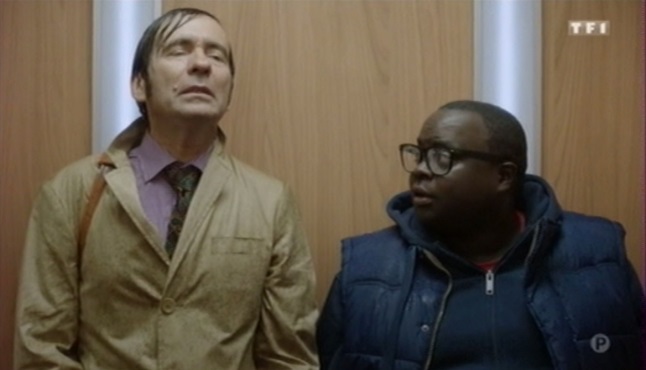 quel temps pourri!ah_________  _______________, moi j’adore la pluie !ah oui, je________________________, ben chez vous quand il pleut, c’est une bénédiction, un don du ciel !ah non, pas vraimentben si quand même, j’ai vu des reportages à la télé, d’ailleurs ils s’embrassent, ils se congratulent, ils____________________, ils dansentouais, ils_____________________surtout !oui, ils en profitent, ________________________d’ailleurs malgré l’extrême pauvreté qui les tenaille, ces gens-là gardent le sourire et savent se contenter de peu, au faitl’extrême pauvreté ? n’importe quoi !quelle dignité, quelle hauteur d’âme ! on a beaucoup à apprendre de ces peuplades, _________  __________  ________ exactement Issa ?Saint-Malooui, oui, d’accord.....*********************************************************************************************voilà, regarde, tu en as de la chance toi, tu____________________besoin de te restreindre, maoueh tu lui donnes à manger dans le couloir maintenant ?mais non, je__________au régime, rien que de voir les croquettes ça me donne envie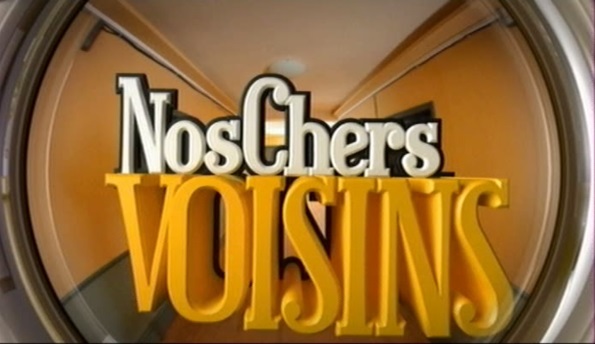 ah ma minette, toi, tu n’as pas à t’embêter de ce genre de problèmes, hein ?elle ne_______________pas l’amour, elletoi, tu es au régime ? à quoi ça__________? tu es juste parfaiteAlex, c’est du boulot à la perfection : régime, sport, hygiène de vie impeccable, non mais si je__________être heureuse et trouver l’homme de ma vie, je n’ai pas le choix, il faut que j’aie une discipline de fer tu____________vraiment que ça a un rapport ?mais oui, je ne____________pas manger tout ce que je_________et trouver l’homme de ma vie, ______________________ensemblemiaohé...____________-là, ____________! ça suffit ! tu rentres chez toi maintenant, non mais oh !et toi, tu choisis : c’est soit________  __________, soit tes croquettes ! non mais attends !minou....*********************************************************************************************merci beaucoup docteur, j’ai eu tellement peur, vous_____________, je tiens tellement à ce grille-pain !________________, ______________, un simple bout de sparadrap suffitvous savez ce que c’est les souvenirs de famille ; je me_________encore enfant en train de faire griller mes tartines le matin, avec_______________________________ah oui, ça les_____________objets, on s’y attache, moi-même, j’ai un vieux tire-langue qui appartenait à mon grand-père et je m’en___________encore aujourd’hui pour les amygdales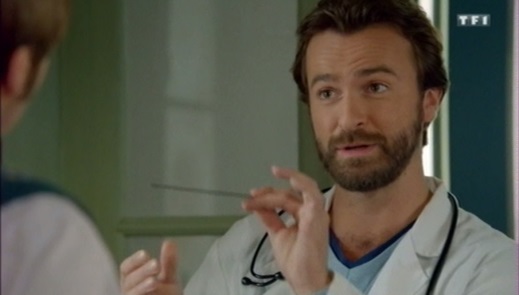 houhou, nostalgique quand tu___________, tiens !bon, j’y retourne, à bientôt !à très vite docteur et mercimonsieur Dubernet ! – oui ?vous_________________votre femme ! madame Dubernet !ah oui, c’est ma femme !**************************************************************************************************ah bonjour ! oui ?_________un recommandé pour Issa Le Guénecoui, c’est moi !non, non, c’est super dangereux ! si tu signes, tu ne pourras_________contester !eh, héhé, si je me fie à mon flair, ça____________plutôt bonstylo ?non, expéditeur : maître Pougnard, huissier de justice, ça sent les emmerdes à plein nezhaha, aujourd’hui je distribue plein de recommandés du cire, et ça peut être un héritage, ou le premier prix d’un jeu avec un tirage au sortah oui, je me rappelle, j’ai participé à un jeu-concours : chips-bacon ou folie, et le_________________prix... c’était un voyage aux Caraïbes ! 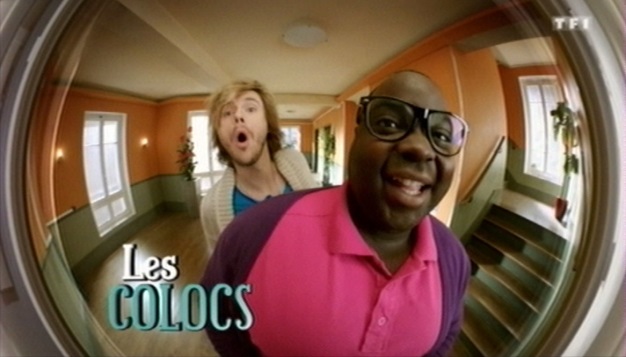 je vous l’ai dit ! ça sent bon, vous____________________commencer à boucler les valises heinooh, tu t’imagines ! oh là là ! mojitodes milliers de chiquitas en petit maillot plus haut !avis d’expulsion confirmé par le tribunal administratif, ah bravo monsieur le___________________pourri !pourri, mais professionnel ! je n’allais pas repartir avec le recommandé sachant que vous étiez présents, question de déontologie, allez_____________  ____________________ !c’est ça oui, vas-y, tape-le ! tape-le !**************************************************************************************